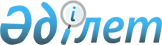 2022-2024 жылдарға арналған аудандық бюджет туралыАқмола облысы Ерейментау аудандық мәслихатының 2021 жылғы 23 желтоқсандағы № 7С-19/2-21 шешімі. Қазақстан Республикасының Әділет министрлігінде 2021 жылғы 27 желтоқсанда № 26107 болып тіркелді.
      Қазақстан Республикасының Бюджет кодексінің 9-бабындағы 2-тармағына, "Қазақстан Республикасындағы жергілікті мемлекеттік басқару және өзін-өзі басқару туралы" Қазақстан Республикасының Заңының 6-бабындағы 1-тармағының 1) тармақшасына сәйкес, Ерейментау аудандық мәслихаты ШЕШТІ:
      1. 2022-2024 жылдарға арналған аудандық бюджет осы шешімнің тиісінше 1, 2 және 3- қосымшаларға сәйкес, соның ішінде 2022 жылға келесі көлемдерде бекітілсін:
      1) кірістер – 6 878 097,6 мың теңге, соның ішінде:
      салықтық түсімдер – 1 116 665,9 мың теңге;
      салықтық емес түсімдер – 20 189,6 мың теңге;
      негізгі капиталды сатудан түсетін түсімдер – 198 697,5 мың теңге;
      трансферттердің түсімдері – 5 542 544,6 мың теңге;
      2) шығындар – 6 786 860,7 мың теңге;
      3) таза бюджеттік кредиттеу – 29 104,9 мың теңге, оның ішінде:
      бюджеттік кредиттер – 42 872,5 мың теңге;
      бюджеттік кредиттерді өтеу – 13 767,6 мың теңге;
      4) қаржы активтерiмен операциялар бойынша сальдо – 36 524,7 мың теңге, соның ішінде:
      қаржы активтерін сатып алу – 36 524,7 мың теңге;
      мемлекеттің қаржы активтерін сатудан түсетін түсімдер – 0,0 мың теңге;
      5) бюджет тапшылығы (профициті) – 25 607,3 мың теңге;
      6) бюджет тапшылығын қаржыландыру (профицитін пайдалану) – -25 607,3 мың теңге.
      Ескерту. 1-тармақ жаңа редакцияда - Ақмола облысы Ерейментау аудандық мәслихатының 09.12.2022 № 7С-37/7-22 (01.01.2022 бастап қолданысқа енгізіледі) шешімімен.


      2. 2022 жылда 2 697 593,0 мың теңге сомасында аудандық бюджетке облыстық бюджеттен берілетін субвенция көлемі ескерілсін.
      3. Алып тасталды - Ақмола облысы Ерейментау аудандық мәслихатының 09.12.2022 № 7С-37/7-22 (01.01.2022 бастап қолданысқа енгізіледі) шешімдерімен.


      4. 2022 жылға арналған аудандық бюджет кірістерінің құрамында республикалық бюджеттен берілетін нысаналы трансферттер және бюджеттік кредиттер 4-қосымшаға сәйкес ескерілсін.
      Нысаналы трансферттер және бюджеттік кредиттердің көрсетiлген сомаларын бөлу аудан әкiмдiгiнің қаулысымен анықталады.
      5. 2022 жылға арналған аудандық бюджет кірістерінің құрамында облыстық бюджеттен берілетін нысаналы трансферттер 5-қосымшаға сәйкес ескерілсін.
      Нысаналы трансферттер көрсетiлген сомаларын бөлу аудан әкiмдiгiнің қаулысымен анықталады.
      6. 2022 жылға арналған аудандық бюджетте 167 873,0 мың теңге сомасында ауылдардың және ауылдық округтерінің бюджеттеріне аудандық бюджеттен берілетін субвенциялардың көлемі қарастырылуы ескерілсін, оның ішінде:
      Еркіншілік ауылдық округіне 16 681,0 мың теңге;
      Тайбай ауылдық округіне 20 183,0 мың теңге;
      Торғай ауылдық округіне 14 817,0 мың теңге;
      Өлеңті ауылдық округіне 13 171,0 мың теңге;
      Олжабай батыр атындағы ауылдық округіне 13 110,0 мың теңге;
      Күншалған ауылдық округіне 12 084,0 мың теңге;
      Қойтас ауылдық округіне 8 519,0 мың теңге;
      Бестоғай ауылдық округіне 12 218,0 мың теңге;
      Ақмырза ауылдық округіне 9 194,0 мың теңге;
      Ақсуат ауылына 10 395,0 мың теңге;
      Сілеті ауылына 13 406,0 мың теңге;
      Новомарковка ауылына 10 953,0 мың теңге;
      Бозтал ауылына 13 142,0 мың теңге.
      7. 2022 жылға арналған аудандық бюджеттің шығыстарының құрамында Ерейментау қаласының, ауылдардың және ауылдық округтерінің бюджеттерiне 6-қосымшаға сәйкес нысаналы трансферттердің көзделгені ескерiлсiн.
      Нысаналы трансферттердің көрсетiлген сомаларын бөлу аудан әкiмдiгiнің қаулысымен анықталады.
      8. 2022 жылға арналған аудандық бюджетте жергілікті атқарушы органның жоғары тұрған бюджет алдындағы борышын өтеу 406 743,6 мың теңге сомасында қарастырылғаны ескерілсін.
      Ескерту. 8-тармақ жаңа редакцияда - Ақмола облысы Ерейментау аудандық мәслихатының 04.11.2022 № 7С-35/2-22 (01.01.2022 бастап қолданысқа енгізіледі) шешімімен.


      9. 2022 жылға арналған ауданның жергілікті атқарушы органының қоры 15 572,0 мың теңге сомасында бекітілсін.
      Ескерту. 9-тармақ жаңа редакцияда - Ақмола облысы Ерейментау аудандық мәслихатының 09.12.2022 № 7С-37/7-22 (01.01.2022 бастап қолданысқа енгізіледі) шешімімен.


      9-1. 2022 жылға арналған аудандық бюджетте заңнамада белгіленген тәртіппен 2022 жылдың 1 қаңтарына қалыптасқан 81 791,8 мың теңге сомасында бюджет қаражатының бос қалдықтары пайдаланылатыны ескерілсін.
      Ескерту. Шешім 9-1-тармағымен толықтырылды - Ақмола облысы Ерейментау аудандық мәслихатының 11.04.2022 № 7С-25/2-22 (01.01.2022 бастап қолданысқа енгізіледі) шешімімен; жаңа редакцияда - Ақмола облысы Ерейментау аудандық мәслихатының 04.11.2022 № 7С-35/2-22 (01.01.2022 бастап қолданысқа енгізіледі) шешімімен.


      10. Осы шешім 2022 жылдың 1 қаңтарынан бастап қолданысқа енгізіледі. 2022 жылға арналған аудандық бюджет
      Ескерту. 1-қосымша жаңа редакцияда - Ақмола облысы Ерейментау аудандық мәслихатының 09.12.2022 № 7С-37/7-22 (01.01.2022 бастап қолданысқа енгізіледі) шешімімен. 2023 жылға арналған аудандық бюджет 2024 жылға арналған аудандық бюджет 2022 жылға арналған республикалық бюджеттен берілетін нысаналы трансферттер мен бюджеттік кредиттер
      Ескерту. 4-қосымша жаңа редакцияда - Ақмола облысы Ерейментау аудандық мәслихатының 09.12.2022 № 7С-37/7-22 (01.01.2022 бастап қолданысқа енгізіледі) шешімімен. 2022 жылға арналған облыстық бюджеттен берілетін нысаналы трансферттер
      Ескерту. 5-қосымша жаңа редакцияда - Ақмола облысы Ерейментау аудандық мәслихатының 09.12.2022 № 7С-37/7-22 (01.01.2022 бастап қолданысқа енгізіледі) шешімімен. 2022 жылға арналған Ерейментау қаласының, ауылдардың және ауылдық округтерінің бюджеттерiне нысаналы трансферттер
      Ескерту. 6-қосымша жаңа редакцияда - Ақмола облысы Ерейментау аудандық мәслихатының 09.12.2022 № 7С-37/7-22 (01.01.2022 бастап қолданысқа енгізіледі) шешімімен.
					© 2012. Қазақстан Республикасы Әділет министрлігінің «Қазақстан Республикасының Заңнама және құқықтық ақпарат институты» ШЖҚ РМК
				
      Ерейментау аудандықмәслихатының хатшысы

М.Абжиков
Ерейментау аудандық мәслихатының
2021 жылғы 23 желтоқсандағы
№ 7С-19/2-21 шешіміне
1-қосымша
Санаты
Санаты
Санаты
Санаты
Сома,
мың теңге
Сыныбы
Сыныбы
Сыныбы
Сома,
мың теңге
Кіші сыныбы
Кіші сыныбы
Сома,
мың теңге
Атауы
Сома,
мың теңге
1
2
3
4
5
I. Кірістер
6 878 097,6
1
Салықтық түсімдер
1 116 665,9
01
Табыс салығы
3 862,0
2
Жеке табыс салығы
3 862,0
03
Әлеуметтік салық
420 541,4
1
Әлеуметтік салық
420 541,4
04
Меншікке салынатын салықтар
671 147,0
1
Мүлікке салынатын салықтар
671 147,0
05
Тауарларға, жұмыстарға және қызметтерге салынатын ішкі салықтар
14 908,5
2
Акциздер
3 332,6
4
Кәсіпкерлік және кәсіби қызметті жүргізгені үшін алынатын алымдар
11 575,9
5
Ойын бизнесіне салық
0,0
07
Басқа да салықтар
0,0
1
Басқа да салықтар
0,0
08
Заңдық маңызы бар әрекеттерді жасағаны және (немесе) оған уәкілеттігі бар мемлекеттік органдар немесе лауазымды адамдар құжаттар бергені үшін алынатын міндетті төлемдер
6 207,0
1
Мемлекеттік баж
6 207,0
2
Салықтық емес түсімдер
20 189,6
01
Мемлекеттік меншіктен түсетін кірістер
5 450,6
1
Мемлекеттік кәсіпорындардың таза кірісі бөлігінің түсімдері
0,0
5
Мемлекет меншігіндегі мүлікті жалға беруден түсетін кірістер
5 052,0
7
Мемлекеттік бюджеттен берілген кредиттер бойынша сыйақылар
16,6
9
Мемлекет меншігінен түсетін басқа да кірістер
382,0
02
Мемлекеттік бюджеттен қаржыландырылатын мемлекеттік мекемелердің тауарларды (жұмыстарды, қызметтерді) өткізуінен түсетін түсімдер
0,0
1
Мемлекеттік бюджеттен қаржыландырылатын мемлекеттік мекемелердің тауарларды (жұмыстарды, қызметтерді) өткізуінен түсетін түсімдер
0,0
03
Мемлекеттік бюджеттен қаржыландырылатын мемлекеттік мекемелер ұйымдастыратын мемлекеттік сатып алуды өткізуден түсетін ақша түсімдері
0,0
1
Мемлекеттік бюджеттен қаржыландырылатын мемлекеттік мекемелер ұйымдастыратын мемлекеттік сатып алуды өткізуден түсетін ақша түсімдері
0,0
04
Мемлекеттік бюджеттен қаржыландырылатын, сондай-ақ Қазақстан Республикасы Ұлттық Банкінің бюджетінен (шығыстар сметасынан) ұсталатын және қаржыландырылатын мемлекеттік мекемелер салатын айыппұлдар, өсімпұлдар, санкциялар, өндіріп алулар
132,0
1
Мұнай секторы ұйымдарынан және Жәбірленушілерге өтемақы қорына түсетін түсімдерді қоспағанда, мемлекеттік бюджеттен қаржыландырылатын, сондай-ақ Қазақстан Республикасы Ұлттық Банкінің бюджетінен (шығыстар сметасынан) ұсталатын және қаржыландырылатын мемлекеттік мекемелер салатын айыппұлдар, өсімпұлдар, санкциялар, өндіріп алулар
132,0
06
Басқа да салықтық емес түсімдер
14 607,0
1
Басқа да салықтық емес түсімдер
14 607,0
3
Негізгі капиталды сатудан түсетін түсімдер
198 697,5
01
Мемлекеттік мекемелерге бекітілген мемлекеттік мүлікті сату
198 697,5
1
Мемлекеттік мекемелерге бекітілген мемлекеттік мүлікті сату
198 697,5
4
Трансферттер түсімдері
5 542 544,6
01
Төмен тұрған мемлекеттiк басқару органдарынан трансферттер
3,9
3
Аудандық маңызы бар қалалардың, ауылдардың, кенттердің, ауылдық округтардың бюджеттерінен трансферттер
3,9
02
Мемлекеттік басқарудың жоғары тұрған органдарынан түсетін трансферттер
5 542 540,7
2
Облыстық бюджеттен түсетін трансферттер
5 542 540,7
Функционалдық топ
Функционалдық топ
Функционалдық топ
Функционалдық топ
Сома,
мың теңге
Бюджеттік бағдарламалардың әкімшісі
Бюджеттік бағдарламалардың әкімшісі
Бюджеттік бағдарламалардың әкімшісі
Сома,
мың теңге
Бағдарлама
Бағдарлама
Сома,
мың теңге
Атауы
Сома,
мың теңге
1
2
3
4
5
II. Шығындар
6 786 860,7
01
Жалпы сипаттағы мемлекеттiк қызметтер
671 976,8
112
Аудан (облыстық маңызы бар қала) мәслихатының аппараты
39 469,2
001
Аудан (облыстық маңызы бар қала) мәслихатының қызметін қамтамасыз ету жөніндегі қызметтер
39 469,2
122
Аудан (облыстық маңызы бар қала) әкімінің аппараты
232 166,6
001
Аудан (облыстық маңызы бар қала) әкімінің қызметін қамтамасыз ету жөніндегі қызметтер
150 354,8
003
Мемлекеттік органның күрделі шығыстары
0,0
113
Төменгі тұрған бюджеттерге берілетін нысаналы ағымдағы трансферттер
81 811,8
454
Ауданның (облыстық маңызы бар қаланың) кәсіпкерлік және ауыл шаруашылығы бөлімі
35 373,1
001
Жергілікті деңгейде кәсіпкерлікті және ауыл шаруашылығын дамыту саласындағы мемлекеттік саясатты іске асыру жөніндегі қызметтер
35 373,1
459
Ауданның (облыстық маңызы бар қаланың) экономика және қаржы бөлімі
59 460,5
001
Ауданның (облыстық маңызы бар қаланың) экономикалық саясаттын қалыптастыру мен дамыту, мемлекеттік жоспарлау, бюджеттік атқару және коммуналдық меншігін басқару саласындағы мемлекеттік саясатты іске асыру жөніндегі қызметтер
57 748,4
003
Салық салу мақсатында мүлікті бағалауды жүргізу
1 245,8
010
Жекешелендіру, коммуналдық меншікті басқару, жекешелендіруден кейінгі қызмет және осыған байланысты дауларды реттеу
105,0
015
Мемлекеттік органның күрделі шығыстары
361,3
486
Ауданның (облыстық маңызы бар қаланың) жер қатынастары, сәулет және қала құрылысы бөлімі
32 532,7
001
Жергілікті деңгейде жер қатынастары, сәулет және қала құрылысын реттеу саласындағы мемлекеттік саясатты іске асыру жөніндегі қызметтер
32 532,7
492
Ауданның (облыстық маңызы бар қаланың) тұрғын үй-коммуналдық шаруашылығы, жолаушылар көлігі, автомобиль жолдары және тұрғын үй инспекциясы бөлімі
272 974,7
001
Жергілікті деңгейде тұрғын үй-коммуналдық шаруашылық, жолаушылар көлігі, автомобиль жолдары және тұрғын үй инспекциясы саласындағы мемлекеттік саясатты іске асыру жөніндегі қызметтер
26 459,6
113
Төменгі тұрған бюджеттерге берілетін нысаналы ағымдағы трансферттер
246 515,1
02
Қорғаныс
20 148,0
122
Аудан (облыстық маңызы бар қала) әкімінің аппараты
20 148,0
005
Жалпыға бірдей әскери міндетті атқару шеңберіндегі іс-шаралар
6 014,0
006
Аудан (облыстық маңызы бар қала) ауқымындағы төтенше жағдайлардың алдын алу және оларды жою
934,0
007
Аудандық (қалалық) ауқымдағы дала өрттерінің, сондай-ақ мемлекеттік өртке қарсы қызмет органдары құрылмаған елдi мекендерде өрттердің алдын алу және оларды сөндіру жөніндегі іс-шаралар
13 200,0
03
Қоғамдық тәртіп, қауіпсіздік, құқықтық, сот, қылмыстық-атқару қызметі
3 434,9
492
Ауданның (облыстық маңызы бар қаланың) тұрғын үй-коммуналдық шаруашылығы, жолаушылар көлігі, автомобиль жолдары және тұрғын үй инспекциясы бөлімі
3 434,9
021
Елдi мекендерде жол қозғалысы қауiпсiздiгін қамтамасыз ету
3 434,9
06
Әлеуметтiк көмек және әлеуметтiк қамсыздандыру
412 200,1
451
Ауданның (облыстық маңызы бар қаланың) жұмыспен қамту және әлеуметтік бағдарламалар бөлімі
411 806,1
001
Жергілікті деңгейде халық үшін әлеуметтік бағдарламаларды жұмыспен қамтуды қамтамасыз етуді іске асыру саласындағы мемлекеттік саясатты іске асыру жөніндегі қызметтер
51 665,2
002
Жұмыспен қамту бағдарламасы
151 459,0
004
Ауылдық жерлерде тұратын денсаулық сақтау, білім беру, әлеуметтік қамтамасыз ету, мәдениет, спорт және ветеринар мамандарына отын сатып алуға Қазақстан Республикасының заңнамасына сәйкес әлеуметтік көмек көрсету
25 710,3
005
Мемлекеттік атаулы әлеуметтік көмек 
19 598,0
006
Тұрғын үйге көмек көрсету
83,0
007
Жергілікті өкілетті органдардың шешімі бойынша мұқтаж азаматтардың жекелеген топтарына әлеуметтік көмек
32 289,9
010
Үйден тәрбиеленіп оқытылатын мүгедек балаларды материалдық қамтамасыз ету
812,4
011
Жәрдемақыларды және басқа да әлеуметтік төлемдерді есептеу, төлеу мен жеткізу бойынша қызметтерге ақы төлеу
594,0
014
Мұқтаж азаматтарға үйде әлеуметтiк көмек көрсету
42 855,2
017
Оңалтудың жеке бағдарламасына сәйкес мұқтаж мүгедектердi протездік-ортопедиялық көмек, сурдотехникалық құралдар, тифлотехникалық құралдар, санаторий-курорттық емделу, мiндеттi гигиеналық құралдармен қамтамасыз ету, арнаулы жүрiп-тұру құралдары, қозғалуға қиындығы бар бірінші топтағы мүгедектерге жеке көмекшінің және есту бойынша мүгедектерге қолмен көрсететiн тіл маманының қызметтері мен қамтамасыз ету
32 234,2
021
Мемлекеттік органның күрделі шығыстары
250,0
023
Жұмыспен қамту орталықтарының қызметін қамтамасыз ету
36 830,0
050
Қазақстан Республикасында мүгедектердің құқықтарын қамтамасыз етуге және өмір сүру сапасын жақсарту
4 730,0
054
Үкіметтік емес ұйымдарда мемлекеттік әлеуметтік тапсырысты орналастыру
12 115,7
067
Ведомстволық бағыныстағы мемлекеттік мекемелер мен ұйымдардың күрделі шығыстары
579,2
492
Ауданның (облыстық маңызы бар қаланың) тұрғын үй-коммуналдық шаруашылығы, жолаушылар көлігі, автомобиль жолдары және тұрғын үй инспекциясы бөлімі
394,0
007
Жергілікті өкілетті органдардың шешімі бойынша азаматтардың жекелеген санаттарын қалалық қоғамдық көлікте (таксиден басқа) жеңілдікпен, тегін жол жүру түрінде әлеуметтік қолдау
394,0
07
Тұрғын үй-коммуналдық шаруашылық
2 045 487,4
492
Ауданның (облыстық маңызы бар қаланың) тұрғын үй-коммуналдық шаруашылығы, жолаушылар көлігі, автомобиль жолдары және тұрғын үй инспекциясы бөлімі
227 830,6
003
Мемлекеттік тұрғын үй қорын сақтауды үйымдастыру
2 209,0
011
Шағын қалаларды жылумен жабдықтауды үздіксіз қамтамасыз ету
127 928,0
012
Сумен жабдықтау және су бұру жүйесінің жұмыс істеуі
97 267,6
016
Елдi мекендердiң санитариясын қамтамасыз ету
0,0
018
Елдi мекендердi абаттандыру және көгалдандыру
0,0
031
Кондоминиум объектілеріне техникалық паспорттар дайындау
426,0
467
Ауданның (облыстық маңызы бар қаланың) құрылыс бөлімі
1 817 656,8
003
Коммуналдық тұрғын үй қорының тұрғын үйін жобалау және (немесе) салу, реконструкциялау
387 914,0
004
Инженерлік-коммуникациялық инфрақұрылымды жобалау, дамыту және (немесе) жайластыру
252 072,0
006
Сумен жабдықтау және су бұру жүйесін дамыту
421 964,0
058
Елді мекендердегі сумен жабдықтау және су бұру жүйелерін дамыту
755 706,8
08
Мәдениет, спорт, туризм және ақпараттық кеңістiк
473 779,8
478
Ауданның (облыстық маңызы бар қаланың) ішкі саясат, мәдениет және тілдерді дамыту бөлімі
419 713,8
001
Ақпаратты, мемлекеттілікті нығайту және азаматтардың әлеуметтік сенімділігін қалыптастыру саласында жергілікті деңгейде мемлекеттік саясатты іске асыру жөніндегі қызметтер
41 670,3
003
Мемлекеттік органның күрделі шығыстары
100 000,0
004
Жастар саясаты саласында іс-шараларды іске асыру
17 060,6
005
Мемлекеттік ақпараттық саясат жүргізу жөніндегі қызметтер
10 879,0
007
Аудандық (қалалық) кiтапханалардың жұмыс iстеуi
70 298,0
008
Мемлекеттiк тiлдi және Қазақстан халқының басқа да тiлдерін дамыту
10 087,0
009
Мәдени-демалыс жұмысын қолдау
165 218,9
032
Ведомстволық бағыныстағы мемлекеттік мекемелер мен ұйымдардың күрделі шығыстары
4 500,0
465
Ауданның (облыстық маңызы бар қаланың) дене шынықтыру және спорт бөлімі
23 128,1
001
Жергілікті деңгейде дене шынықтыру және спорт саласындағы мемлекеттік саясатты іске асыру жөніндегі қызметтер
12 307,9
006
Аудандық (облыстық маңызы бар қалалық) деңгейде спорттық жарыстар өткiзу
1 626,0
007
Аудандық (облыстық маңызы бар қалалық) деңгейде спорттық жарыстар өткiзу
8 741,2
032
Ведомстволық бағыныстағы мемлекеттік мекемелер мен ұйымдардың күрделі шығыстары
0,0
004
Мемлекеттік органның күрделі шығыстары
453,0
467
Ауданның (облыстық маңызы бар қаланың) құрылыс бөлімі
30 937,9
008
Cпорт объектілерін дамыту
30 937,9
09
Отын-энергетика кешенi және жер қойнауын пайдалану
0,0
492
Ауданның (облыстық маңызы бар қаланың) тұрғын үй-коммуналдық шаруашылығы, жолаушылар көлігі, автомобиль жолдары және тұрғын үй инспекциясы бөлімі
0,0
019
Жылу-энергетикалық жүйені дамыту
0,0
10
Ауыл, су, орман, балық шаруашылығы, ерекше қорғалатын табиғи аумақтар, қоршаған ортаны және жануарлар дүниесін қорғау, жер қатынастары
16 191,4
459
Ауданның (облыстық маңызы бар қаланың) экономика және қаржы бөлімі
12 757,0
099
Мамандарға әлеуметтік қолдау көрсету жөніндегі шараларды іске асыру
12 757,0
467
Ауданның (облыстық маңызы бар қаланың) құрылыс бөлімі
2 007,2
010
Ауыл шаруашылығы объектілерін дамыту
2 007,2
486
Ауданның (облыстық маңызы бар қаланың) жер қатынастары, сәулет және қала құрылысы бөлімі
1 427,2
008
Аудандар, облыстық маңызы бар, аудандық маңызы бар қалалардың, ауылдық округтердiң, кенттердің, ауылдардың шекарасын белгiлеу кезiнде жүргiзiлетiн жерге орналастыру
1 427,2
11
Өнеркәсіп, сәулет, қала құрылысы және құрылыс қызметі
20 974,7
467
Ауданның (облыстық маңызы бар қаланың) құрылыс бөлімі
20 974,7
001
Жергілікті деңгейде құрылыс саласындағы мемлекеттік саясатты іске асыру жөніндегі қызметтер
20 483,2
017
Мемлекеттік органның күрделі шығыстары
491,5
12
Көлік және коммуникация
67 420,2
492
Ауданның (облыстық маңызы бар қаланың) тұрғын үй-коммуналдық шаруашылығы, жолаушылар көлігі, автомобиль жолдары және тұрғын үй инспекциясы бөлімі
67 420,2
023
Автомобиль жолдарының жұмыс істеуін қамтамасыз ету
52 656,2
037
Әлеуметтік маңызы бар қалалық (ауылдық), қала маңындағы және ауданішілік қатынастар бойынша жолаушылар тасымалдарын субсидиялау
13 980,0
045
Аудандық маңызы бар автомобиль жолдарын және елді-мекендердің көшелерін күрделі және орташа жөндеу
784,0
13
Басқалар
195 398,8
459
Ауданның (облыстық маңызы бар қаланың) экономика және қаржы бөлімі
15 572,0
012
Ауданның (облыстық маңызы бар қаланың) жергілікті атқарушы органының резерві 
15 572,0
478
Ауданның (облыстық маңызы бар қаланың) ішкі саясат, мәдениет және тілдерді дамыту бөлімі
179 826,8
052
"Ауыл-Ел бесігі" жобасы шеңберінде ауылдық елді мекендердегі әлеуметтік және инженерлік инфрақұрылым бойынша іс-шараларды іске асыру
179 826,8
467
Ауданның (облыстық маңызы бар қаланың) құрылыс бөлімі
0,0
079
"Ауыл-Ел бесігі" жобасы шеңберінде ауылдық елді мекендердегі әлеуметтік және инженерлік инфрақұрылымдарды дамыту
0,0
492
Ауданның (облыстық маңызы бар қаланың) тұрғын үй-коммуналдық шаруашылығы, жолаушылар көлігі, автомобиль жолдары және тұрғын үй инспекциясы бөлімі
0,0
077
"Ауыл-Ел бесігі" жобасы шеңберінде ауылдық елді мекендердегі әлеуметтік және инженерлік инфрақұрылым бойынша іс-шараларды іске асыру
0,0
14
Борышқа қызмет көрсету
75 769,7
459
Ауданның (облыстық маңызы бар қаланың) экономика және қаржы бөлімі
75 769,7
021
Жергілікті атқарушы органдардың облыстық бюджеттен қарыздар бойынша сыйақылар мен өзге де төлемдерді төлеу бойынша борышына қызмет көрсету
75 769,7
15
Трансферттер
2 784 078,9
459
Ауданның (облыстық маңызы бар қаланың) экономика және қаржы бөлімі
2 784 078,9
006
Пайдаланылмаған (толық пайдаланылмаған) нысаналы трансферттерді қайтару
9 787,6
054
Қазақстан Республикасының Ұлттық қорынан берілетін нысаналы трансферт есебінен республикалық бюджеттен бөлінген пайдаланылмаған (түгел пайдаланылмаған) нысаналы трансферттердің сомасын қайтару
68,3
038
Субвенциялар
167 873,0
024
Заңнаманы өзгертуге байланысты жоғары тұрған бюджеттің шығындарын өтеуге төменгі тұрған бюджеттен ағымдағы нысаналы трансферттер
2 606 350,0
III. Таза бюджеттік кредит беру
29 104,9
Бюджеттік кредиттер
42 872,5
10
Ауыл, су, орман, балық шаруашылығы, ерекше қорғалатын табиғи аумақтар, қоршаған ортаны және жануарлар дүниесін қорғау, жер қатынастары
42 872,5
459
Ауданның (облыстық маңызы бар қаланың) экономика және қаржы бөлімі
42 872,5
018
Мамандарды әлеуметтік қолдау шараларын іске асыру үшін бюджеттік кредиттер
42 872,5
13
Басқалар
0,0
459
Ауданның (облыстық маңызы бар қаланың) экономика және қаржы бөлімі
0,0
050
Аудандық маңызы бар қалалар, ауылдар, кенттер, ауылдық округтер бюджеттерінің қолма-қол ақша тапшылығын жабуға арналған ауданның (облыстық маңызы бар қаланың) жергілікті атқарушы органының резервi
0,0
Бюджеттік кредиттерді өтеу
13 767,6
5
Бюджеттік кредиттерді өтеу
13 767,6
01
Бюджеттiк кредиттерді өтеу 
13 767,6
1
Мемлекеттік бюджеттен берілген бюджеттік кредиттерді өтеу
13 767,6
IV. Қаржы активтерімен операциялар бойынша сальдо
36 524,7
Қаржы активтерін сатып алу
36 524,7
13
Басқалар
36 524,7
492
Ауданның (облыстық маңызы бар қаланың) тұрғын үй-коммуналдық шаруашылығы, жолаушылар көлігі, автомобиль жолдары және тұрғын үй инспекциясы бөлімі
36 524,7
065
Заңды тұлғалардың жарғылық капиталын қалыптастыру немесе ұлғайту
36 524,7
Мемлекеттің қаржы активтерін сатудан түсетін түсімдер
0,0
6
Мемлекеттің қаржы активтерін сатудан түсетін түсімдер
0,0
01
Мемлекеттің қаржы активтерін сатудан түсетін түсімдер
0,0
1
Қаржы активтерін ел ішінде сатудан түсетін түсімдер
0,0
V. Бюджет тапшылығы (профицит)
25 607,3
VI. Бюджет тапшылығын қаржыландыру (бюджеттің профицитін пайдалану)
-25 607,3
Қарыздар түсімі
299 344,5
7
Қарыздар түсімі
299 344,5
01
Мемлекеттік ішкі қарыздар
299 344,5
2
Қарыз алу келісім-шарттары
299 344,5
16
Қарыздарды өтеу
406 743,6
459
Ауданның (облыстық маңызы бар қаланың) экономика және қаржы бөлімі
406 743,6
005
Жергілікті атқарушы органның жоғары тұрған бюджет алдындағы борышын өтеу
406 743,6
8
Бюджет қаражаттарының пайдаланылатын қалдықтары
81 791,8
01
Бюджет қаражаты қалдықтары
81 791,8
1
Бюджет қаражатының бос қалдықтары
81 791,8Ерейментау аудандық мәслихатының
2021 жылғы 23 желтоқсандағы
№ 7С-19/2-21 шешіміне
2-қосымша
Санаты
Санаты
Санаты
Санаты
Сома, мың теңге
Сыныбы
Сыныбы
Сыныбы
Сома, мың теңге
Кіші сыныбы
Кіші сыныбы
Сома, мың теңге
Атауы
Сома, мың теңге
1
2
3
4
5
I. Кірістер
1 973 489,0
1
Салықтық түсімдер
1 162 227,0
01
Табыс салығы
2 896,0
2
Жеке табыс салығы
2 896,0
03
Әлеуметтік салық
460 497,0
1
Әлеуметтік салық
460 497,0
04
Меншікке салынатын салықтар
673 204,0
1
Мүлікке салынатын салықтар
673 204,0
05
Тауарларға, жұмыстарға және қызметтерге салынатын ішкі салықтар
19 743,0
2
Акциздер
3 816,0
4
Кәсіпкерлік және кәсіби қызметті жүргізгені үшін алынатын алымдар
15 927,0
5
Ойын бизнесіне салық
0,0
07
Басқа да салықтар
0,0
1
Басқа да салықтар
0,0
08
Заңдық маңызы бар әрекеттерді жасағаны және (немесе) оған уәкілеттігі бар мемлекеттік органдар немесе лауазымды адамдар құжаттар бергені үшін алынатын міндетті төлемдер
5 887,0
1
Мемлекеттік баж
5 887,0
2
Салықтық емес түсімдер
14 688,0
01
Мемлекеттік меншіктен түсетін кірістер
2 768,0
1
Мемлекеттік кәсіпорындардың таза кірісі бөлігінің түсімдері
0,0
5
Мемлекет меншігіндегі мүлікті жалға беруден түсетін кірістер
2 460,0
7
Мемлекеттік бюджеттен берілген кредиттер бойынша сыйақылар
15,0
9
Мемлекет меншігінен түсетін басқа да кірістер
293,0
02
Мемлекеттік бюджеттен қаржыландырылатын мемлекеттік мекемелердің тауарларды (жұмыстарды, қызметтерді) өткізуінен түсетін түсімдер
0,0
1
Мемлекеттік бюджеттен қаржыландырылатын мемлекеттік мекемелердің тауарларды (жұмыстарды, қызметтерді) өткізуінен түсетін түсімдер
0,0
03
Мемлекеттік бюджеттен қаржыландырылатын мемлекеттік мекемелер ұйымдастыратын мемлекеттік сатып алуды өткізуден түсетін ақша түсімдері
0,0
1
Мемлекеттік бюджеттен қаржыландырылатын мемлекеттік мекемелер ұйымдастыратын мемлекеттік сатып алуды өткізуден түсетін ақша түсімдері
0,0
04
Мемлекеттік бюджеттен қаржыландырылатын, сондай-ақ Қазақстан Республикасы Ұлттық Банкінің бюджетінен (шығыстар сметасынан) ұсталатын және қаржыландырылатын мемлекеттік мекемелер салатын айыппұлдар, өсімпұлдар, санкциялар, өндіріп алулар
216,0
1
Мұнай секторы ұйымдарынан және Жәбірленушілерге өтемақы қорына түсетін түсімдерді қоспағанда, мемлекеттік бюджеттен қаржыландырылатын, сондай-ақ Қазақстан Республикасы Ұлттық Банкінің бюджетінен (шығыстар сметасынан) ұсталатын және қаржыландырылатын мемлекеттік мекемелер салатын айыппұлдар, өсімпұлдар, санкциялар, өндіріп алулар
216,0
06
Басқа да салықтық емес түсімдер
11 704,0
1
Басқа да салықтық емес түсімдер
11 704,0
3
Негізгі капиталды сатудан түсетін түсімдер
2 184,0
01
Мемлекеттік мекемелерге бекітілген мемлекеттік мүлікті сату
2 184,0
1
Мемлекеттік мекемелерге бекітілген мемлекеттік мүлікті сату
2 184,0
4
Трансферттер түсімдері
794 390,0
01
Төмен тұрған мемлекеттiк басқару органдарынан трансферттер
30 526,0
3
Аудандық маңызы бар қалалардың, ауылдардың, кенттердің, ауылдық округтардың бюджеттерінен трансферттер
30 526,0
02
Мемлекеттік басқарудың жоғары тұрған органдарынан түсетін трансферттер
763 864,0
2
Облыстық бюджеттен түсетін трансферттер
763 864,0
Функционалдық топ
Функционалдық топ
Функционалдық топ
Функционалдық топ
Сома, мың теңге
Бюджеттік бағдарламалардың әкімшісі
Бюджеттік бағдарламалардың әкімшісі
Бюджеттік бағдарламалардың әкімшісі
Сома, мың теңге
Бағдарлама
Бағдарлама
Сома, мың теңге
Атауы
Сома, мың теңге
1
2
3
4
5
II. Шығындар
1 973 489,0
01
Жалпы сипаттағы мемлекеттік қызметтер
368 688,0
112
Аудан (облыстық маңызы бар қала) мәслихатының аппараты
35 067,0
001
Аудан (облыстық маңызы бар қала) мәслихатының қызметін қамтамасыз ету жөніндегі қызметтер
35 067,0
122
Аудан (облыстық маңызы бар қала) әкімінің аппараты
201 724,0
001
Аудан (облыстық маңызы бар қала) әкімінің қызметін қамтамасыз ету жөніндегі қызметтер
178 632,0
003
Мемлекеттік органның күрделі шығыстары
0,0
113
Төменгі тұрған бюджеттерге берілетін нысаналы ағымдағы трансферттер
23 092,0
459
Ауданның (облыстық маңызы бар қаланың) экономика және қаржы бөлімі
85 116,0
001
Ауданның (облыстық маңызы бар қаланың) экономикалық саясаттын қалыптастыру мен дамыту, мемлекеттік жоспарлау, бюджеттік атқару және коммуналдық меншігін басқару саласындағы мемлекеттік саясатты іске асыру жөніндегі қызметтер
83 174,0
003
Салық салу мақсатында мүлікті бағалауды жүргізу
1 069,0
010
Жекешелендіру, коммуналдық меншікті басқару, жекешелендіруден кейінгі қызмет және осыған байланысты дауларды реттеу
873,0
015
Мемлекеттік органның күрделі шығыстары
0,0
492
Ауданның (облыстық маңызы бар қаланың) тұрғын үй-коммуналдық шаруашылығы, жолаушылар көлігі, автомобиль жолдары және тұрғын үй инспекциясы бөлімі
26 007,0
001
Жергілікті деңгейде тұрғын үй-коммуналдық шаруашылық, жолаушылар көлігі, автомобиль жолдары және тұрғын үй инспекциясы саласындағы мемлекеттік саясатты іске асыру жөніндегі қызметтер
26 007,0
113
Төменгі тұрған бюджеттерге берілетін нысаналы ағымдағы трансферттер
0,0
493
Ауданның (облыстық маңызы бар қаланың) кәсіпкерлік, өнеркәсіп және туризм бөлімі
20 774,0
001
Жергілікті деңгейде кәсіпкерлікті, өнеркәсіпті және туризмді дамыту саласындағы мемлекеттік саясатты іске асыру жөніндегі қызметтер
20 774,0
02
Қорғаныс
25 650,0
122
Аудан (облыстық маңызы бар қала) әкімінің аппараты
25 650,0
005
Жалпыға бірдей әскери міндетті атқару шеңберіндегі
іс-шаралар
5 999,0
006
Аудан (облыстық маңызы бар қала) ауқымындағы төтенше жағдайлардың алдын алу және оларды жою
981,0
007
Аудандық (қалалық) ауқымдағы дала өрттерінің, сондай-ақ мемлекеттік өртке қарсы қызмет органдары құрылмаған елдi мекендерде өрттердің алдын алу және оларды сөндіру жөніндегі іс-шаралар
18 670,0
03
Қоғамдық тәртіп, қауіпсіздік, құқықтық, сот, қылмыстық-атқару қызметі
4 823,0
492
Ауданның (облыстық маңызы бар қаланың) тұрғын үй-коммуналдық шаруашылығы, жолаушылар көлігі, автомобиль жолдары және тұрғын үй инспекциясы бөлімі
4 823,0
021
Елдi мекендерде жол қозғалысы қауiпсiздiгін қамтамасыз ету
4 823,0
06
Әлеуметтiк көмек және әлеуметтiк қамсыздандыру
190 667,0
451
Ауданның (облыстық маңызы бар қаланың) жұмыспен қамту және әлеуметтік бағдарламалар бөлімі
190 667,0
001
Жергілікті деңгейде халық үшін әлеуметтік бағдарламаларды жұмыспен қамтуды қамтамасыз етуді іске асыру саласындағы мемлекеттік саясатты іске асыру жөніндегі қызметтер
68 998,0
002
Жұмыспен қамту бағдарламасы
26 567,0
004
Ауылдық жерлерде тұратын денсаулық сақтау, білім беру, әлеуметтік қамтамасыз ету, мәдениет, спорт және ветеринар мамандарына отын сатып алуға Қазақстан Республикасының заңнамасына сәйкес әлеуметтік көмек көрсету
0,0
005
Мемлекеттік атаулы әлеуметтік көмек
3 607,0
006
Тұрғын үйге көмек көрсету
257,0
007
Жергілікті өкілетті органдардың шешімі бойынша мұқтаж азаматтардың жекелеген топтарына әлеуметтік көмек
31 905,0
010
Үйден тәрбиеленіп оқытылатын мүгедек балаларды материалдық қамтамасыз ету
932,0
011
Жәрдемақыларды және басқа да әлеуметтік төлемдерді есептеу, төлеу мен жеткізу бойынша қызметтерге ақы төлеу
624,0
014
Мұқтаж азаматтарға үйде әлеуметтiк көмек көрсету
23 385,0
017
Оңалтудың жеке бағдарламасына сәйкес мұқтаж мүгедектердi протездік-ортопедиялық көмек, сурдотехникалық құралдар, тифлотехникалық құралдар, санаторий-курорттық емделу, мiндеттi гигиеналық құралдармен қамтамасыз ету, арнаулы жүрiп-тұру құралдары, қозғалуға қиындығы бар бірінші топтағы мүгедектерге жеке көмекшінің және есту бойынша мүгедектерге қолмен көрсететiн тіл маманының қызметтері мен қамтамасыз ету
7 893,0
023
Жұмыспен қамту орталықтарының қызметін қамтамасыз ету
20 877,0
067
Ведомстволық бағыныстағы мемлекеттік мекемелер мен ұйымдардың күрделі шығыстары
0,0
050
Қазақстан Республикасында мүгедектердің құқықтарын қамтамасыз етуге және өмір сүру сапасын жақсарту
0,0
054
Үкіметтік емес ұйымдарда мемлекеттік әлеуметтік тапсырысты орналастыру
5 622,0
07
Тұрғын үй-коммуналдық шаруашылық
592 328,0
492
Ауданның (облыстық маңызы бар қаланың) тұрғын үй-коммуналдық шаруашылығы, жолаушылар көлігі, автомобиль жолдары және тұрғын үй инспекциясы бөлімі
52 880,0
003
Мемлекеттік тұрғын үй қорын сақтауды ұйымдастыру
0,0
031
Кондоминиум объектілеріне техникалық паспорттар дайындау
447,0
011
Шағын қалаларды жылумен жабдықтауды үздіксіз қамтамасыз ету
47 250,0
012
Сумен жабдықтау және су бұру жүйесінің жұмыс істеуі
5 183,0
016
Елді мекендердің санитариясын қамтамасыз ету
0,0
018
Елді мекендерді абаттандыру және көгалдандыру
0,0
467
Ауданның (облыстық маңызы бар қаланың) құрылыс бөлімі
539 448,0
003
Коммуналдық тұрғын үй қорының тұрғын үйін жобалау және (немесе) салу, реконструкциялау
0,0
004
Инженерлік-коммуникациялық инфрақұрылымды жобалау, дамыту және (немесе) жайластыру
0,0
006
Сумен жабдықтау және су бұру жүйесін дамыту
421 964,0
058
Елді мекендердегі сумен жабдықтау және су бұру жүйелерін дамыту
117 484,0
08
Мәдениет, спорт, туризм және ақпараттық кеңістiк
369 109,0
455
Ауданның (облыстық маңызы бар қаланың) мәдениет және тілдерді дамыту бөлімі
291 182,0
001
Жергілікті деңгейде тілдерді және мәдениетті дамыту саласындағы мемлекеттік саясатты іске асыру жөніндегі қызметтер
30 350,0
003
Мәдени-демалыс жұмысын қолдау
167 017,0
006
Аудандық (қалалық) кiтапханалардың жұмыс iстеуi
78 940,0
007
Мемлекеттiк тiлдi және Қазақстан халқының басқа да тiлдерін дамыту
14 875,0
010
Мемлекеттік органның күрделі шығыстары
0,0
032
Ведомстволық бағыныстағы мемлекеттік мекемелер мен ұйымдардың күрделі шығыстары
0,0
456
Ауданның (облыстық маңызы бар қаланың) ішкі саясат бөлімі
54 809,0
001
Жергілікті деңгейде ақпарат, мемлекеттілікті нығайту және азаматтардың әлеуметтік сенімділігін қалыптастыру саласында мемлекеттік саясатты іске асыру жөніндегі қызметтер
24 075,0
002
Мемлекеттік ақпараттық саясат жүргізу жөніндегі қызметтер
11 423,0
003
Жастар саясаты саласында іс-шараларды іске асыру
19 311,0
465
Ауданның (облыстық маңызы бар қаланың) дене шынықтыру және спорт бөлімі
23 118,0
001
Жергілікті деңгейде дене шынықтыру және спорт саласындағы мемлекеттік саясатты іске асыру жөніндегі қызметтер
15 077,0
006
Аудандық (облыстық маңызы бар қалалық) деңгейде спорттық жарыстар өткiзу
1 707,0
007
Әртүрлi спорт түрлерi бойынша аудан (облыстық маңызы бар қала) құрама командаларының мүшелерiн дайындау және олардың облыстық спорт жарыстарына қатысуы
6 334,0
032
Ведомстволық бағыныстағы мемлекеттік мекемелер мен ұйымдардың күрделі шығыстары
0,0
004
Мемлекеттік органның күрделі шығыстары
0,0
467
Ауданның (облыстық маңызы бар қаланың) құрылыс бөлімі
0,0
008
Cпорт объектілерін дамыту
0,0
09
Отын-энергетика кешенi және жер қойнауын пайдалану
0,0
492
Ауданның (облыстық маңызы бар қаланың) тұрғын үй-коммуналдық шаруашылығы, жолаушылар көлігі, автомобиль жолдары және тұрғын үй инспекциясы бөлімі
0,0
019
Жылу-энергетикалық жүйені дамыту
0,0
10
Ауыл, су, орман, балық шаруашылығы, ерекше қорғалатын табиғи аумақтар, қоршаған ортаны және жануарлар дүниесін қорғау, жер қатынастары
83 224,0
459
Ауданның (облыстық маңызы бар қаланың) экономика және қаржы бөлімі
10 944,0
099
Мамандарға әлеуметтік қолдау көрсету жөніндегі шараларды іске асыру
10 944,0
462
Ауданның (облыстық маңызы бар қаланың) ауыл шаруашылығы бөлімі
30 249,0
001
Жергілікті деңгейде ауыл шаруашылығы саласындағы мемлекеттік саясатты іске асыру жөніндегі қызметтер
30 249,0
463
Ауданның (облыстық маңызы бар қаланың) жер қатынастары бөлімі
42 031,0
001
Аудан (облыстық маңызы бар қала) аумағында жер қатынастарын реттеу саласындағы мемлекеттік саясатты іске асыру жөніндегі қызметтер
41 467,0
006
Аудандардың, облыстық маңызы бар, аудандық маңызы бар қалалардың, кенттердiң, ауылдардың, ауылдық округтердiң шекарасын белгiлеу кезiнде жүргiзiлетiн жерге орналастыру
564,0
11
Өнеркәсіп, сәулет, қала құрылысы және құрылыс қызметі
39 585,0
467
Ауданның (облыстық маңызы бар қаланың) құрылыс бөлімі
20 793,0
001
Жергілікті деңгейде құрылыс саласындағы мемлекеттік саясатты іске асыру жөніндегі қызметтер
20 793,0
468
Ауданның (облыстық маңызы бар қаланың) сәулет және қала құрылысы бөлімі
18 792,0
001
Жергілікті деңгейде сәулет және қала құрылысы саласындағы мемлекеттік саясатты іске асыру жөніндегі қызметтер
18 792,0
003
Аудан аумағында қала құрылысын дамыту схемаларын және елді мекендердің бас жоспарларын әзірлеу
0,0
12
Көлік және коммуникация
20 979,0
492
Ауданның (облыстық маңызы бар қаланың) тұрғын үй-коммуналдық шаруашылығы, жолаушылар көлігі, автомобиль жолдары және тұрғын үй инспекциясы бөлімі
20 979,0
023
Автомобиль жолдарының жұмыс істеуін қамтамасыз ету
6 300,0
037
Әлеуметтік маңызы бар қалалық (ауылдық), қала маңындағы және ауданішілік қатынастар бойынша жолаушылар тасымалдарын субсидиялау
14 679,0
045
Аудандық маңызы бар автомобиль жолдарын және елді-мекендердің көшелерін күрделі және орташа жөндеу
0,0
13
Басқалар
23 100,0
459
Ауданның (облыстық маңызы бар қаланың) экономика және қаржы бөлімі
23 100,0
012
Ауданның (облыстық маңызы бар қаланың) жергілікті атқарушы органының резерві
23 100,0
455
Ауданның (облыстық маңызы бар қаланың) мәдениет және тілдерді дамыту бөлімі
0,0
052
"Ауыл-Ел бесігі" жобасы шеңберінде ауылдық елді мекендердегі әлеуметтік және инженерлік инфрақұрылым бойынша іс-шараларды іске асыру
0,0
467
Ауданның (облыстық маңызы бар қаланың) құрылыс бөлімі
0,0
079
"Ауыл-Ел бесігі" жобасы шеңберінде ауылдық елді мекендердегі әлеуметтік және инженерлік инфрақұрылымдарды дамыту
0,0
492
Ауданның (облыстық маңызы бар қаланың) тұрғын үй-коммуналдық шаруашылығы, жолаушылар көлігі, автомобиль жолдары және тұрғын үй инспекциясы бөлімі
0,0
077
"Ауыл-Ел бесігі" жобасы шеңберінде ауылдық елді мекендердегі әлеуметтік және инженерлік инфрақұрылым бойынша іс-шараларды іске асыру
0,0
14
Борышқа қызмет көрсету
79 070,0
459
Ауданның (облыстық маңызы бар қаланың) экономика және қаржы бөлімі
79 070,0
021
Жергілікті атқарушы органдардың облыстық бюджеттен қарыздар бойынша сыйақылар мен өзге де төлемдерді төлеу бойынша борышына қызмет көрсету
79 070,0
15
Трансферттер
176 266,0
459
Ауданның (облыстық маңызы бар қаланың) экономика және қаржы бөлімі
176 266,0
006
Пайдаланылмаған (толық пайдаланылмаған) нысаналы трансферттерді қайтару
0,0
038
Субвенциялар
176 266,0
024
Заңнаманы өзгертуге байланысты жоғары тұрған бюджеттің шығындарын өтеуге төменгі тұрған бюджеттен ағымдағы нысаналы трансферттер
0,0
III. Таза бюджеттік кредит беру
0,0
Бюджеттік кредиттер
0,0
10
Ауыл, су, орман, балық шаруашылығы, ерекше қорғалатын табиғи аумақтар, қоршаған ортаны және жануарлар дүниесін қорғау, жер қатынастары
0,0
459
Ауданның (облыстық маңызы бар қаланың) экономика және қаржы бөлімі
0,0
018
Мамандарды әлеуметтік қолдау шараларын іске асыру үшін бюджеттік кредиттер
0,0
13
Басқалар
0,0
459
Ауданның (облыстық маңызы бар қаланың) экономика және қаржы бөлімі
0,0
050
Аудандық маңызы бар қалалар, ауылдар, кенттер, ауылдық округтер бюджеттерінің қолма-қол ақша тапшылығын жабуға арналған ауданның (облыстық маңызы бар қаланың) жергілікті атқарушы органының резервi
0,0
Бюджеттік кредиттерді өтеу
0,0
5
Бюджеттік кредиттерді өтеу
0,0
01
Бюджеттiк кредиттерді өтеу
0,0
1
Мемлекеттік бюджеттен берілген бюджеттік кредиттерді өтеу
0,0
IV. Қаржы активтерімен операциялар бойынша сальдо
0,0
Қаржы активтерін сатып алу
0,0
13
Басқалар
0,0
492
Ауданның (облыстық маңызы бар қаланың) тұрғын үй-коммуналдық шаруашылығы, жолаушылар көлігі, автомобиль жолдары және тұрғын үй инспекциясы бөлімі
0,0
065
Заңды тұлғалардың жарғылық капиталын қалыптастыру немесе ұлғайту
0,0
V. Бюджет тапшылығы (профицит)
0,0
VI. Бюджет тапшылығын қаржыландыру (профицитін пайдалану)
0,0
Қарыздар түсімі
0,0
7
Қарыздар түсімі
0,0
01
Мемлекеттік ішкі қарыздар
0,0
2
Қарыз алу келісім-шарттары
0,0
16
Қарыздарды өтеу
0,0
459
Ауданның (облыстық маңызы бар қаланың) экономика және қаржы бөлімі
0,0
005
Жергілікті атқарушы органның жоғары тұрған бюджет алдындағы борышын өтеу
0,0
8
Бюджет қаражаттарының пайдаланылатын қалдықтары
0,0
01
Бюджет қаражаты қалдықтары
0,0
1
Бюджет қаражатының бос қалдықтары
0,0Ерейментау аудандық мәслихатының
2021 жылғы 23 желтоқсандағы
№ 7С-19/2-21 шешіміне
3-қосымша
Санаты
Санаты
Санаты
Санаты
Сома, мың теңге
Сыныбы
Сыныбы
Сыныбы
Сома, мың теңге
Кіші сыныбы
Кіші сыныбы
Сома, мың теңге
Атауы
Сома, мың теңге
1
2
3
4
5
I. Кірістер
1 569 007,0
1
Салықтық түсімдер
1 208 716,0
01
Табыс салығы
3 012,0
2
Жеке табыс салығы
3 012,0
03
Әлеуметтік салық
478 917,0
1
Әлеуметтік салық
478 917,0
04
Меншікке салынатын салықтар
700 132,0
1
Мүлікке салынатын салықтар
700 132,0
05
Тауарларға, жұмыстарға және қызметтерге салынатын ішкі салықтар
20 533,0
2
Акциздер
3 969,0
4
Кәсіпкерлік және кәсіби қызметті жүргізгені үшін алынатын алымдар
16 564,0
5
Ойын бизнесіне салық
0,0
07
Басқа да салықтар
0,0
1
Басқа да салықтар
0,0
08
Заңдық маңызы бар әрекеттерді жасағаны және (немесе) оған уәкілеттігі бар мемлекеттік органдар немесе лауазымды адамдар құжаттар бергені үшін алынатын міндетті төлемдер
6 122,0
1
Мемлекеттік баж
6 122,0
2
Салықтық емес түсімдер
15 276,0
01
Мемлекеттік меншіктен түсетін кірістер
2 879,0
1
Мемлекеттік кәсіпорындардың таза кірісі бөлігінің түсімдері
0,0
5
Мемлекет меншігіндегі мүлікті жалға беруден түсетін кірістер
2 558,0
7
Мемлекеттік бюджеттен берілген кредиттер бойынша сыйақылар
16,0
9
Мемлекет меншігінен түсетін басқа да кірістер
305,0
02
Мемлекеттік бюджеттен қаржыландырылатын мемлекеттік мекемелердің тауарларды (жұмыстарды, қызметтерді) өткізуінен түсетін түсімдер
0,0
1
Мемлекеттік бюджеттен қаржыландырылатын мемлекеттік мекемелердің тауарларды (жұмыстарды, қызметтерді) өткізуінен түсетін түсімдер
0,0
03
Мемлекеттік бюджеттен қаржыландырылатын мемлекеттік мекемелер ұйымдастыратын мемлекеттік сатып алуды өткізуден түсетін ақша түсімдері
0,0
1
Мемлекеттік бюджеттен қаржыландырылатын мемлекеттік мекемелер ұйымдастыратын мемлекеттік сатып алуды өткізуден түсетін ақша түсімдері
0,0
04
Мемлекеттік бюджеттен қаржыландырылатын, сондай-ақ Қазақстан Республикасы Ұлттық Банкінің бюджетінен (шығыстар сметасынан) ұсталатын және қаржыландырылатын мемлекеттік мекемелер салатын айыппұлдар, өсімпұлдар, санкциялар, өндіріп алулар
225,0
1
Мұнай секторы ұйымдарынан және Жәбірленушілерге өтемақы қорына түсетін түсімдерді қоспағанда, мемлекеттік бюджеттен қаржыландырылатын, сондай-ақ Қазақстан Республикасы Ұлттық Банкінің бюджетінен (шығыстар сметасынан) ұсталатын және қаржыландырылатын мемлекеттік мекемелер салатын айыппұлдар, өсімпұлдар, санкциялар, өндіріп алулар
225,0
06
Басқа да салықтық емес түсімдер
12 172,0
1
Басқа да салықтық емес түсімдер
12 172,0
3
Негізгі капиталды сатудан түсетін түсімдер
2 271,0
01
Мемлекеттік мекемелерге бекітілген мемлекеттік мүлікті сату
2 271,0
1
Мемлекеттік мекемелерге бекітілген мемлекеттік мүлікті сату
2 271,0
4
Трансферттер түсімдері
342 744,0
01
Төмен тұрған мемлекеттiк басқару органдарынан трансферттер
31 748,0
3
Аудандық маңызы бар қалалардың, ауылдардың, кенттердің, ауылдық округтардың бюджеттерінен трансферттер
31 747,0
02
Мемлекеттік басқарудың жоғары тұрған органдарынан түсетін трансферттер
310 996,0
2
Облыстық бюджеттен түсетін трансферттер
310 996,0
Функционалдық топ
Функционалдық топ
Функционалдық топ
Функционалдық топ
Сома, мың теңге
Бюджеттік бағдарламалардың әкімшісі
Бюджеттік бағдарламалардың әкімшісі
Бюджеттік бағдарламалардың әкімшісі
Сома, мың теңге
Бағдарлама
Бағдарлама
Сома, мың теңге
Атауы
Сома, мың теңге
1
2
3
4
5
II. Шығындар
1 569 007,0
01
Жалпы сипаттағы мемлекеттік қызметтер
413 816,0
112
Аудан (облыстық маңызы бар қала) мәслихатының аппараты
37 620,0
001
Аудан (облыстық маңызы бар қала) мәслихатының қызметін қамтамасыз ету жөніндегі қызметтер
37 620,0
122
Аудан (облыстық маңызы бар қала) әкімінің аппараты
238 757,0
001
Аудан (облыстық маңызы бар қала) әкімінің қызметін қамтамасыз ету жөніндегі қызметтер
194 881,0
003
Мемлекеттік органның күрделі шығыстары
0,0
113
Төменгі тұрған бюджеттерге берілетін нысаналы ағымдағы трансферттер
43 876,0
459
Ауданның (облыстық маңызы бар қаланың) экономика және қаржы бөлімі
88 188,0
001
Ауданның (облыстық маңызы бар қаланың) экономикалық саясаттын қалыптастыру мен дамыту, мемлекеттік жоспарлау, бюджеттік атқару және коммуналдық меншігін басқару саласындағы мемлекеттік саясатты іске асыру жөніндегі қызметтер
86 168,0
003
Салық салу мақсатында мүлікті бағалауды жүргізу
1 112,0
010
Жекешелендіру, коммуналдық меншікті басқару, жекешелендіруден кейінгі қызмет және осыған байланысты дауларды реттеу
908,0
015
Мемлекеттік органның күрделі шығыстары
0,0
492
Ауданның (облыстық маңызы бар қаланың) тұрғын үй-коммуналдық шаруашылығы, жолаушылар көлігі, автомобиль жолдары және тұрғын үй инспекциясы бөлімі
27 473,0
001
Жергілікті деңгейде тұрғын үй-коммуналдық шаруашылық, жолаушылар көлігі, автомобиль жолдары және тұрғын үй инспекциясы саласындағы мемлекеттік саясатты іске асыру жөніндегі қызметтер
27 473,0
113
Төменгі тұрған бюджеттерге берілетін нысаналы ағымдағы трансферттер
0,0
493
Ауданның (облыстық маңызы бар қаланың) кәсіпкерлік, өнеркәсіп және туризм бөлімі
21 778,0
001
Жергілікті деңгейде кәсіпкерлікті, өнеркәсіпті және туризмді дамыту саласындағы мемлекеттік саясатты іске асыру жөніндегі қызметтер
21 778,0
02
Қорғаныс
26 945,0
122
Аудан (облыстық маңызы бар қала) әкімінің аппараты
26 945,0
005
Жалпыға бірдей әскери міндетті атқару шеңберіндегі
іс-шаралар
6 508,0
006
Аудан (облыстық маңызы бар қала) ауқымындағы төтенше жағдайлардың алдын алу және оларды жою
1 020,0
007
Аудандық (қалалық) ауқымдағы дала өрттерінің, сондай-ақ мемлекеттік өртке қарсы қызмет органдары құрылмаған елдi мекендерде өрттердің алдын алу және оларды сөндіру жөніндегі іс-шаралар
19 417,0
03
Қоғамдық тәртіп, қауіпсіздік, құқықтық, сот, қылмыстық-атқару қызметі
5 016,0
492
Ауданның (облыстық маңызы бар қаланың) тұрғын үй-коммуналдық шаруашылығы, жолаушылар көлігі, автомобиль жолдары және тұрғын үй инспекциясы бөлімі
5 016,0
021
Елдi мекендерде жол қозғалысы қауiпсiздiгін қамтамасыз ету
5 016,0
06
Әлеуметтiк көмек және әлеуметтiк қамсыздандыру
201 703,0
451
Ауданның (облыстық маңызы бар қаланың) жұмыспен қамту және әлеуметтік бағдарламалар бөлімі
201 703,0
001
Жергілікті деңгейде халық үшін әлеуметтік бағдарламаларды жұмыспен қамтуды қамтамасыз етуді іске асыру саласындағы мемлекеттік саясатты іске асыру жөніндегі қызметтер
72 995,0
002
Жұмыспен қамту бағдарламасы
27 630,0
004
Ауылдық жерлерде тұратын денсаулық сақтау, білім беру, әлеуметтік қамтамасыз ету, мәдениет, спорт және ветеринар мамандарына отын сатып алуға Қазақстан Республикасының заңнамасына сәйкес әлеуметтік көмек көрсету
0,0
005
Мемлекеттік атаулы әлеуметтік көмек
3 751,0
006
Тұрғын үйге көмек көрсету
267,0
007
Жергілікті өкілетті органдардың шешімі бойынша мұқтаж азаматтардың жекелеген топтарына әлеуметтік көмек
33 181,0
010
Үйден тәрбиеленіп оқытылатын мүгедек балаларды материалдық қамтамасыз ету
969,0
011
Жәрдемақыларды және басқа да әлеуметтік төлемдерді есептеу, төлеу мен жеткізу бойынша қызметтерге ақы төлеу
649,0
014
Мұқтаж азаматтарға үйде әлеуметтiк көмек көрсету
24 320,0
017
Оңалтудың жеке бағдарламасына сәйкес мұқтаж мүгедектердi протездік-ортопедиялық көмек, сурдотехникалық құралдар, тифлотехникалық құралдар, санаторий-курорттық емделу, мiндеттi гигиеналық құралдармен қамтамасыз ету, арнаулы жүрiп-тұру құралдары, қозғалуға қиындығы бар бірінші топтағы мүгедектерге жеке көмекшінің және есту бойынша мүгедектерге қолмен көрсететiн тіл маманының қызметтері мен қамтамасыз ету
8 209,0
023
Жұмыспен қамту орталықтарының қызметін қамтамасыз ету
23 885,0
067
Ведомстволық бағыныстағы мемлекеттік мекемелер мен ұйымдардың күрделі шығыстары
0,0
050
Қазақстан Республикасында мүгедектердің құқықтарын қамтамасыз етуге және өмір сүру сапасын жақсарту
0,0
054
Үкіметтік емес ұйымдарда мемлекеттік әлеуметтік тапсырысты орналастыру
5 847,0
07
Тұрғын үй-коммуналдық шаруашылық
54 995,0
492
Ауданның (облыстық маңызы бар қаланың) тұрғын үй-коммуналдық шаруашылығы, жолаушылар көлігі, автомобиль жолдары және тұрғын үй инспекциясы бөлімі
54 995,0
003
Мемлекеттік тұрғын үй қорын сақтауды ұйымдастыру
0,0
031
Кондоминиум объектілеріне техникалық паспорттар дайындау
465,0
011
Шағын қалаларды жылумен жабдықтауды үздіксіз қамтамасыз ету
49 140,0
012
Сумен жабдықтау және су бұру жүйесінің жұмыс істеуі
5 390,0
016
Елді мекендердің санитариясын қамтамасыз ету
0,0
018
Елді мекендерді абаттандыру және көгалдандыру
0,0
467
Ауданның (облыстық маңызы бар қаланың) құрылыс бөлімі
0,0
003
Коммуналдық тұрғын үй қорының тұрғын үйін жобалау және (немесе) салу, реконструкциялау
0,0
004
Инженерлік-коммуникациялық инфрақұрылымды жобалау, дамыту және (немесе) жайластыру
0,0
006
Сумен жабдықтау және су бұру жүйесін дамыту
0,0
058
Елді мекендердегі сумен жабдықтау және су бұру жүйелерін дамыту
0,0
08
Мәдениет, спорт, туризм және ақпараттық кеңістiк
424 959,0
455
Ауданның (облыстық маңызы бар қаланың) мәдениет және тілдерді дамыту бөлімі
343 721,0
001
Жергілікті деңгейде тілдерді және мәдениетті дамыту саласындағы мемлекеттік саясатты іске асыру жөніндегі қызметтер
32 674,0
003
Мәдени-демалыс жұмысын қолдау
200 836,0
006
Аудандық (қалалық) кiтапханалардың жұмыс iстеуi
94 991,0
007
Мемлекеттiк тiлдi және Қазақстан халқының басқа да тiлдерін дамыту
15 220,0
010
Мемлекеттік органның күрделі шығыстары
0,0
032
Ведомстволық бағыныстағы мемлекеттік мекемелер мен ұйымдардың күрделі шығыстары
0,0
456
Ауданның (облыстық маңызы бар қаланың) ішкі саясат бөлімі
57 506,0
001
Жергілікті деңгейде ақпарат, мемлекеттілікті нығайту және азаматтардың әлеуметтік сенімділігін қалыптастыру саласында мемлекеттік саясатты іске асыру жөніндегі қызметтер
25 726,0
002
Мемлекеттік ақпараттық саясат жүргізу жөніндегі қызметтер
11 880,0
003
Жастар саясаты саласында іс-шараларды іске асыру
19 900,0
465
Ауданның (облыстық маңызы бар қаланың) дене шынықтыру және спорт бөлімі
23 732,0
001
Жергілікті деңгейде дене шынықтыру және спорт саласындағы мемлекеттік саясатты іске асыру жөніндегі қызметтер
15 370,0
006
Аудандық (облыстық маңызы бар қалалық) деңгейде спорттық жарыстар өткiзу
1 775,0
007
Әртүрлi спорт түрлерi бойынша аудан (облыстық маңызы бар қала) құрама командаларының мүшелерiн дайындау және олардың облыстық спорт жарыстарына қатысуы
6 587,0
032
Ведомстволық бағыныстағы мемлекеттік мекемелер мен ұйымдардың күрделі шығыстары
0,0
004
Мемлекеттік органның күрделі шығыстары
0,0
467
Ауданның (облыстық маңызы бар қаланың) құрылыс бөлімі
0,0
008
Cпорт объектілерін дамыту
0,0
09
Отын-энергетика кешенi және жер қойнауын пайдалану
0,0
492
Ауданның (облыстық маңызы бар қаланың) тұрғын үй-коммуналдық шаруашылығы, жолаушылар көлігі, автомобиль жолдары және тұрғын үй инспекциясы бөлімі
0,0
019
Жылу-энергетикалық жүйені дамыту
0,0
10
Ауыл, су, орман, балық шаруашылығы, ерекше қорғалатын табиғи аумақтар, қоршаған ортаны және жануарлар дүниесін қорғау, жер қатынастары
87 941,0
459
Ауданның (облыстық маңызы бар қаланың) экономика және қаржы бөлімі
11 382,0
099
Мамандарға әлеуметтік қолдау көрсету жөніндегі шараларды іске асыру
11 382,0
462
Ауданның (облыстық маңызы бар қаланың) ауыл шаруашылығы бөлімі
32 476,0
001
Жергілікті деңгейде ауыл шаруашылығы саласындағы мемлекеттік саясатты іске асыру жөніндегі қызметтер
32 476,0
463
Ауданның (облыстық маңызы бар қаланың) жер қатынастары бөлімі
44 083,0
001
Аудан (облыстық маңызы бар қала) аумағында жер қатынастарын реттеу саласындағы мемлекеттік саясатты іске асыру жөніндегі қызметтер
43 496,0
006
Аудандардың, облыстық маңызы бар, аудандық маңызы бар қалалардың, кенттердiң, ауылдардың, ауылдық округтердiң шекарасын белгiлеу кезiнде жүргiзiлетiн жерге орналастыру
587,0
11
Өнеркәсіп, сәулет, қала құрылысы және құрылыс қызметі
41 764,0
467
Ауданның (облыстық маңызы бар қаланың) құрылыс бөлімі
22 028,0
001
Жергілікті деңгейде құрылыс саласындағы мемлекеттік саясатты іске асыру жөніндегі қызметтер
22 028,0
468
Ауданның (облыстық маңызы бар қаланың) сәулет және қала құрылысы бөлімі
19 736,0
001
Жергілікті деңгейде сәулет және қала құрылысы саласындағы мемлекеттік саясатты іске асыру жөніндегі қызметтер
19 736,0
003
Аудан аумағында қала құрылысын дамыту схемаларын және елді мекендердің бас жоспарларын әзірлеу
0,0
12
Көлік және коммуникация
21 818,0
492
Ауданның (облыстық маңызы бар қаланың) тұрғын үй-коммуналдық шаруашылығы, жолаушылар көлігі, автомобиль жолдары және тұрғын үй инспекциясы бөлімі
21 818,0
023
Автомобиль жолдарының жұмыс істеуін қамтамасыз ету
6 552,0
037
Әлеуметтік маңызы бар қалалық (ауылдық), қала маңындағы және ауданішілік қатынастар бойынша жолаушылар тасымалдарын субсидиялау
15 266,0
045
Аудандық маңызы бар автомобиль жолдарын және елді-мекендердің көшелерін күрделі және орташа жөндеу
0,0
13
Басқалар
24 500,0
459
Ауданның (облыстық маңызы бар қаланың) экономика және қаржы бөлімі
24 500,0
012
Ауданның (облыстық маңызы бар қаланың) жергілікті атқарушы органының резерві
24 500,0
455
Ауданның (облыстық маңызы бар қаланың) мәдениет және тілдерді дамыту бөлімі
0,0
052
"Ауыл-Ел бесігі" жобасы шеңберінде ауылдық елді мекендердегі әлеуметтік және инженерлік инфрақұрылым бойынша іс-шараларды іске асыру
0,0
467
Ауданның (облыстық маңызы бар қаланың) құрылыс бөлімі
0,0
079
"Ауыл-Ел бесігі" жобасы шеңберінде ауылдық елді мекендердегі әлеуметтік және инженерлік инфрақұрылымдарды дамыту
0,0
492
Ауданның (облыстық маңызы бар қаланың) тұрғын үй-коммуналдық шаруашылығы, жолаушылар көлігі, автомобиль жолдары және тұрғын үй инспекциясы бөлімі
0,0
077
"Ауыл-Ел бесігі" жобасы шеңберінде ауылдық елді мекендердегі әлеуметтік және инженерлік инфрақұрылым бойынша іс-шараларды іске асыру
0,0
14
Борышқа қызмет көрсету
82 233,0
459
Ауданның (облыстық маңызы бар қаланың) экономика және қаржы бөлімі
82 233,0
021
Жергілікті атқарушы органдардың облыстық бюджеттен қарыздар бойынша сыйақылар мен өзге де төлемдерді төлеу бойынша борышына қызмет көрсету
82 233,0
15
Трансферттер
183 317,0
459
Ауданның (облыстық маңызы бар қаланың) экономика және қаржы бөлімі
183 317,0
006
Пайдаланылмаған (толық пайдаланылмаған) нысаналы трансферттерді қайтару
0,0
038
Субвенциялар
183 317,0
024
Заңнаманы өзгертуге байланысты жоғары тұрған бюджеттің шығындарын өтеуге төменгі тұрған бюджеттен ағымдағы нысаналы трансферттер
0,0
III. Таза бюджеттік кредит беру
0,0
Бюджеттік кредиттер
0,0
10
Ауыл, су, орман, балық шаруашылығы, ерекше қорғалатын табиғи аумақтар, қоршаған ортаны және жануарлар дүниесін қорғау, жер қатынастары
0,0
459
Ауданның (облыстық маңызы бар қаланың) экономика және қаржы бөлімі
0,0
018
Мамандарды әлеуметтік қолдау шараларын іске асыру үшін бюджеттік кредиттер
0,0
13
Басқалар
0,0
459
Ауданның (облыстық маңызы бар қаланың) экономика және қаржы бөлімі
0,0
050
Аудандық маңызы бар қалалар, ауылдар, кенттер, ауылдық округтер бюджеттерінің қолма-қол ақша тапшылығын жабуға арналған ауданның (облыстық маңызы бар қаланың) жергілікті атқарушы органының резервi
0,0
Бюджеттік кредиттерді өтеу
0,0
5
Бюджеттік кредиттерді өтеу
0,0
01
Бюджеттiк кредиттерді өтеу
0,0
1
Мемлекеттік бюджеттен берілген бюджеттік кредиттерді өтеу
0,0
IV. Қаржы активтерімен операциялар бойынша сальдо
0,0
Қаржы активтерін сатып алу
0,0
13
Басқалар
0,0
492
Ауданның (облыстық маңызы бар қаланың) тұрғын үй-коммуналдық шаруашылығы, жолаушылар көлігі, автомобиль жолдары және тұрғын үй инспекциясы бөлімі
0,0
065
Заңды тұлғалардың жарғылық капиталын қалыптастыру немесе ұлғайту
0,0
V. Бюджет тапшылығы (профицит)
0,0
VI. Бюджет тапшылығын қаржыландыру (профицитін пайдалану)
0,0
Қарыздар түсімі
0,0
7
Қарыздар түсімі
0,0
01
Мемлекеттік ішкі қарыздар
0,0
2
Қарыз алу келісім-шарттары
0,0
16
Қарыздарды өтеу
0,0
459
Ауданның (облыстық маңызы бар қаланың) экономика және қаржы бөлімі
0,0
005
Жергілікті атқарушы органның жоғары тұрған бюджет алдындағы борышын өтеу
0,0
8
Бюджет қаражаттарының пайдаланылатын қалдықтары
0,0
01
Бюджет қаражаты қалдықтары
0,0
1
Бюджет қаражатының бос қалдықтары
0,0Ерейментау аудандық мәслихатының
2021 жылғы 23 желтоқсандағы
№ 7С-19/2-21 шешіміне
4-қосымша
Атауы
Сома,
мың теңге
Барлығы
1 625 699,4
Нысаналы ағымды трансферттер
442 536,9
Мемлекеттік бюджет қаражаты есебінен ұсталатын ұйымдар қызметкерлерінің, қазыналық кәсіпорындар қызметкерлерінің жалақысын көтеруге
30 930,0
Мемлекеттік бюджет қаражаты есебінен ұсталатын ұйымдар қызметкерлерінің, қазыналық кәсіпорындар қызметкерлерінің жалақысын көтеруге (Қазақстан Республикасының Ұлттық қорынан берілетін кепілдендірілген трансферт есебінен)
30 194,0
Ауданның (облыстық маңызы бар қала) жұмыспен қамту және әлеуметтік бағдарламалар бөлімі
196 346,0
Нәтижелі жұмыспен қамтуды дамытуға
128 785,0
Мемлекеттік ұйымдардың: стационарлық және жартылай стационарлық үлгідегі медициналық-әлеуметтік мекемелер, үйде қызмет көрсету, уақытша болу ұйымдары, халықты жұмыспен қамту орталықтары жұмыскерлерінің жалақысын көтеруге
29 143,0
Мемлекеттік атаулы әлеуметтік көмекті төлеуге
15 981,0
Үкіметтік емес ұйымдарда мемлекеттік әлеуметтік тапсырысты орналастыруға
8 467,0
Мүгедек адамдардың құқықтарын қамтамасыз етуге және өмір сүру сапасын жақсартуға
13 970,0
Ауданның (облыстық маңызы бар қаланың) ішкі саясат, мәдениет және тілдерді дамыту бөлімі
184 186,0
Мемлекеттік мәдениет ұйымдарының және архив мекемелерінің басқарушы және негізгі персоналына мәдениет ұйымдарындағы және архив мекемелеріндегі ерекше еңбек жағдайлары үшін лауазымдық айлықақысына қосымша ақылар белгілеуге
21 512,0
"Ауыл-Ел бесігі" жобасы шеңберінде ауылдық елді мекендердегі әлеуметтік және инженерлік инфрақұрылым бойынша іс-шараларды іске асыруға
162 674,0
Аудан (облыстық маңызы бар қала) мәслихатының аппараты
880,9
Мәслихаттар депутаттары қызметінің тиімділігін арттыруға
880,9
Дамуға арналған нысаналы трансферттер
1 140 290,0
Ауданның (облыстық маңызы бар қаланың) құрылыс бөлімі
1 140 290,0
Сумен жабдықтау және су бұру жүйесін дамыту (Қазақстан Республикасының Ұлттық қорынан берілетін нысаналы трансферт есебінен)
421 964,0
Ақмола облысы Ерейментау ауданы Ерейментау қаласында 45 пәтерлі екі үйге инженерлік-коммуникациялық инфрақұрылымын салу (3,4 позиция) (электрмен жабдықтау, су, кәріз, жылу және абаттандыру)
40 000,0
Ақмола облысы Ерейментау ауданы Жаңажол ауылының сумен жабдықтау жүйесінің құрылысы (Қазақстан Республикасының Ұлттық қорынан берілетін кепілдендірілген трансферт есебінен)
193 173,0
Ақмола облысы Ерейментау ауданы Сілеті селосындағы таратушы су құбыры желілерін қайта жаңарту (Қазақстан Республикасының Ұлттық қорынан берілетін кепілдендірілген трансферт есебінен)
485 153,0
Бюджеттік кредиттер
42 872,5
Ауданның (облыстық маңызы бар қаланың) экономика және қаржы бөлімі
42 872,5
Мамандарға әлеуметтік қолдау шараларын іске асыру үшін берілетін бюджеттік кредиттер
42 872,5Ерейментау аудандық мәслихатының
2021 жылғы 23 желтоқсандағы
№ 7С-19/2-21 шешіміне
5-қосымша
Атауы
Сома,
мың теңге
Барлығы
1 262 120,8
Нысаналы ағымдағы трансферттер
786 584,8
Мемлекеттік бюджет қаражаты есебінен ұсталатын ұйымдар қызметкерлерінің, қазыналық кәсіпорындар қызметкерлерінің жалақысын көтеруге
4 240,0
Мемлекеттік қызметшілердің еңбегіне ақы төлеуге
120 020,0
Ауданның (облыстық маңызы бар қала) жұмыспен қамту және әлеуметтік бағдарламалар бөлімі
62 048,3
Мүгедек адамдардың құқықтарын қамтамасыз етуге және өмір сүру сапасын жақсартуға
15 344,8
Қыска мерзімдік кәсіби оқытуды іске асыруға
1 850,0
Қоныс аударушылар мен қандастар үшін тұрғын үйді жалдау (жалға алу) бойынша демеу-қаржы шығындарын өтеуге
0,0
"Алғашқы жұмыс орны" жобасын іске асыруға
316,0
"Ұрпақтар келісімшарты" жобасын іске асыруға
184,0
Жеңілдікпен жол жүруді қамтамасыз етуге
112,0
Халықты жұмыспен қамту орталықтарында әлеуметтік жұмыс жөніндегі консультанттар мен ассистенттерді еңгізуге
10 035,0
Ауылдық жерлерде тұратын педагогтер үшін отын және коммуналдық қызметтерді төлеуге
25 710,3
Ауғанстаннан кеңес әскерлерін шығару күнін мерекелеуге Ауған соғысының ардагерлеріне біржолғы әлеуметтік көмек
1 378,4
Ұлы отан соғысындағы Жеңіс Күніне орай басқа мемлекеттер аумағындағы ұрыс қимылдарының ардагерлеріне біржолғы әлеуметтік көмекке
718,4
Бюджетті жоспарлау модулінің бірыңғай ақпараттық алаңнын енгізуге
750,0
Мүгедек адамдарды міндетті гигиеналық құралдармен қамтамасыз етуге
5 649,4
Ауданның (облыстық маңызы бар қаланың) ішкі саясат, мәдениет және тілдерді дамыту бөлімі
130 423,7
Мәдениет объектілерінің жөндеуге
100 000,0
"Ауыл-Ел бесігі" жобасы шеңберінде ауылдық елді мекендердегі әлеуметтік және инженерлік инфрақұрылым бойынша іс-шараларды іске асыруға
17 152,8
Мәдениет ұйымдарын материалдық-техникалық жарақтандыруға
13 270,9
Ауданның (облыстық маңызы бар қаланың) экономика және қаржы бөлімі
2 297,0
Көтерме жәрдемақы мөлшерін ұлғайтуға
2 297,0
Ауданның (облыстық маңызы бар қаланың) тұрғын үй-коммуналдық шаруашылығы, жолаушылар көлігі, автомобиль жолдары және тұрғын үй инспекциясы бөлімі
467 555,8
Автомобиль жолдарын жөндеуге
282 689,8
Жеңілдікпен жол жүруді қамтамасыз етуге
394,0
Тұрғын үй-коммуналдық шаруашылықты дамытуға
103 296,0
Сумен жабдықтау және су бұру жүйесін жөндеуге
81 176,0
Дамуға арналған нысаналы трансферттер
475 536,0
Ауданның (облыстық маңызы бар қаланың) құрылыс бөлімі
441 992,0
Ақмола облысы, Ерейментау ауданы Ерейментау қаласында бассейіні бар дене шынықтыру-сауықтыру кешенінің құрылысы
30 937,9
Ақмола облысы, Ерейментау ауданы, Ерейментау қаласында 60 пәтерлі жалға берілетін коммуналдық тұрғын үй салу
63 000,0
Ақмола облысы, Ерейментау ауданы, Ерейментау қаласында 45 пәтерлі тұрғын үй салу (3-позиция). Байлау
68 442,0
Ақмола облысы, Ерейментау ауданы, Ерейментау қаласында 45 пәтерлі тұрғын үй салу (4-позиция). Байлау
0,0
Ауыл шаруашылығы объектілерін дамытуға
2 007,2
Ақмола облысы, Ерейментау қаласы Жантай батыр көшесі бойында екі 45 пәтерлі №№83 және 83Б және бір 60 пәтерлі №83 А тұрғын үйлерге инженерлік- коммуналдық инфрақұрылым салу (түзету)
162 759,1
Ақмола облысы, Ерейментау қаласы Жантай батыр көшесі бойында екі 45 пәтерлі және бір 60 пәтерлі тұрғын үйлерге инженерлік- коммуналдық инфрақұрылым салу(Сумен жабдықтаудың, кәріздің сыртқы желілері. Жылумен жабдықтау)
37 466,0
Ерейментау ауданы Еңбек ауылының сумен жабдықтау жүйесінін құрылысы
74 871,5
Ақмола облысы Ерейментау ауданы Жаңажол ауылының сумен жабдықтау жүйесінің құрылысы
2 508,3
Ауданның (облыстық маңызы бар қаланың) тұрғын үй-коммуналдық шаруашылығы, жолаушылар көлігі, автомобиль жолдары және тұрғын үй инспекциясы бөлімі
33 544,0
Ерейментау ауданы әкімдігінің жанындағы "Ерейментау Су Арнасы" шаруашылық жүргізу құқығындағы коммуналдық мемлекеттік кәсіпорнының жарғылық капиталын арттыру
33 544,0Ерейментау аудандық мәслихатының
2021 жылғы 23 желтоқсандағы
№ 7С-19/2-21 шешіміне
6-қосымша
      Атауы      
Сома,
мың теңге
Барлығы
328 326,9
Нысаналы ағымдағы трансферттер
328 326,9
Аудан (облыстық маңызы бар қала) әкімінің аппараты
80 311,8
Мемлекеттік бюджет қаражаты есебінен ұсталатын ұйымдар қызметкерлерінің, қазыналық кәсіпорындар қызметкерлерінің жалақысын көтеруге
13 348,0
Мемлекеттік қызметшілердің еңбегіне ақы төлеуге
66 963,8
Ауданның (облыстық маңызы бар қаланың) тұрғын үй-коммуналдық шаруашылығы, жолаушылар көлігі, автомобиль жолдары және тұрғын үй инспекциясы бөлімі
248 015,1
Автомобиль жолдарын жөндеуге
236 033,6
Су тасқынына қарсы іс-шараларды жүргізуге
980,0
Құқық белгілейтін құжаттарды ресімдеуге
475,0
Жылыту қазандығын ауыстыру
696,5
Қызметтік автомобильдерді жөндеуге
1 500,0
Автомобиль жолдарының жұмыс істеуін қамтамасыз етуге
5 350,0
Жерлеу орындарын ұстауға
980,0
Елді мекендерді абаттандыруға
2 000,0